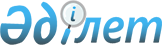 О внесении изменений в решение маслихата от 22 декабря 2017 года № 143 "О районном бюджете Джангельдинского района на 2018-2020 годы"Решение маслихата Джангельдинского района Костанайской области от 20 августа 2018 года № 192. Зарегистрировано Департаментом юстиции Костанайской области 29 августа 2018 года № 8020
      В соответствии со статьей 106 Бюджетного кодекса Республики Казахстан от 4 декабря 2008 года Джангельдинский районный маслихат РЕШИЛ:
      1. Внести в решение маслихата от 22 декабря 2017 года № 143 "О районном бюджете Джангельдинского района на 2018-2020 годы" (зарегистрировано в Реестре государственной регистрации нормативных правовых актов за № 7477, опубликовано 19 января 2018 года в Эталонном контрольном банке нормативных правовых актов Республики Казахстан) следующие изменения:
      пункт 1 указанного решения изложить в новой редакции:
      "1. Утвердить бюджет Джангельдинского района на 2018-2020 годы согласно приложениям 1, 2 и 3 соответственно, в том числе на 2018 год в следующих объемах:
      1) доходы – 3258066,1 тысячи тенге, в том числе по:
      налоговым поступлениям – 197360,0 тысяч тенге;
      неналоговым поступлениям – 3500,0 тысячи тенге;
      поступлениям от продажи основного капитала – 1500,0 тысяч тенге;
      поступлениям трансфертов – 3055706,1 тысячи тенге;
      2) затраты – 3417339,7 тысячи тенге;
      3) чистое бюджетное кредитование – 4325,0 тысяч тенге, в том числе:
      бюджетные кредиты – 7215,0 тысяч тенге;
      погашение бюджетных кредитов – 2890,0 тысяч тенге;
      4) сальдо по операциям с финансовыми активами – 0,0 тенге;
      5) дефицит (профицит) бюджета – -163598,6 тысячи тенге;
      6) финансирование дефицита (использование профицита) бюджета – 163598,6 тысячи тенге.";
      приложение 1 к указанному решению изложить в новой редакции согласно приложению к настоящему решению.
      2. Настоящее решение вводится в действие с 1 января 2018 года.
      СОГЛАСОВАНО
      Руководитель государственного
      учреждения "Отдел экономики
      и финансов Джангельдинского
      района"
      ______________ Е. Биржикенов Районный бюджет Джангельдинского района на 2018 год
					© 2012. РГП на ПХВ «Институт законодательства и правовой информации Республики Казахстан» Министерства юстиции Республики Казахстан
				
      Председатель сессии

Т. Ахметов

      Секретарь
Джангельдинского районного маслихата

С. Нургазин
Приложение
к решению маслихата
от 20 августа 2018 года № 192Приложение 1
к решению маслихата
от 22 декабря 2017 года № 143
Категория
Категория
Категория
Категория
Сумма, тысяч тенге
Класс
Класс
Класс
Сумма, тысяч тенге
Подкласс
Подкласс
Сумма, тысяч тенге
Наименование
Сумма, тысяч тенге
І. ДОХОДЫ
3258066,1
1
Налоговые поступления
197360,0
01
Подоходный налог
87656,0
2
Индивидуальный подоходный налог
87656,0
03
Социальный налог
87844,0
1
Социальный налог
87844,0
04
Hалоги на собственность
15943,0
1
Hалоги на имущество
4327,0
3
Земельный налог
483,0
4
Hалог на транспортные средства
10579,0
5
Единый земельный налог
554.0
05
Внутренние налоги на товары, работы и услуги
4787,0
2
Акцизы
317,0
3
Поступления за использование природных и других ресурсов
2500,0
4
Сборы за ведение предпринимательской и профессиональной деятельности
1970,0
08
Обязательные платежи, взимаемые за совершение юридически значимых действий и (или) выдачу документов уполномоченными на то государственными органами или должностными лицами
1130,0
1
Государственная пошлина
1130,0
2
Неналоговые поступления
3500,0
01
Доходы от государственной собственности
1220,0
5
Доходы от аренды имущества, находящегося в государственной собственности
1220,0
06
Прочие неналоговые поступления
2280,0
1
Прочие неналоговые поступления
2280,0
3
Поступления от продажи основного капитала
1500,0
01
Продажа государственного имущества, закрепленного за государственными учреждениями
1200,0
1
Продажа государственного имущества, закрепленного за государственными учреждениями
1200,0
03
Продажа земли и нематериальных активов
300,0
1
Продажа земли
300,0
4
Поступления трансфертов
3055706,1
02
Трансферты из вышестоящих органов государственного управления
3055706,1
2
Трансферты из областного бюджета
3055706,1
Функциональная группа
Функциональная группа
Функциональная группа
Функциональная группа
Функциональная группа
Сумма, тысяч тенге
Функциональная подгруппа
Функциональная подгруппа
Функциональная подгруппа
Функциональная подгруппа
Сумма, тысяч тенге
Администратор бюджетных программ
Администратор бюджетных программ
Администратор бюджетных программ
Сумма, тысяч тенге
Программа
Программа
Сумма, тысяч тенге
Наименование
Сумма, тысяч тенге
ІІ. ЗАТРАТЫ
3417339,7
01
Государственные услуги общего характера
446319,5
1
Представительные, исполнительные и другие органы, выполняющие общие функции государственного управления
309930,0
112
Аппарат маслихата района (города областного значения)
18355,0
001
Услуги по обеспечению деятельности маслихата района (города областного значения)
18185,0
003
Капитальные расходы государственного органа
170,0
122
Аппарат акима района (города областного значения)
170368,3
001
Услуги по обеспечению деятельности акима района (города областного значения)
159657,0
003
Капитальные расходы государственного органа
10171,3
113
Целевые текущие трансферты из местных бюджетов
540,0
123
Аппарат акима района в городе, города районного значения, поселка, села, сельского округа
121206,7
001
Услуги по обеспечению деятельности акима района в городе, города районного значения, поселка, села, сельского округа
111080,7
022
Капитальные расходы государственного органа
10126,0
2
Финансовая деятельность
1475,0
459
Отдел экономики и финансов района (города областного значения)
1475,0
003
Проведение оценки имущества в целях налогообложения
500,0
010
Приватизация, управление коммунальным имуществом, постприватизационная деятельность и регулирование споров, связанных с этим
975,0
9
Прочие государственные услуги общего характера
134914,5
458
Отдел жилищно-коммунального хозяйства, пассажирского транспорта и автомобильных дорог района (города областного значения)
114235,5
001
Услуги по реализации государственной политики на местном уровне в области жилищно-коммунального хозяйства, пассажирского транспорта и автомобильных дорог
10964,8
013
Капитальные расходы государственного органа
4700,0
067
Капитальные расходы подведомственных государственных учреждений и организаций
21780,3
113
Целевые текущие трансферты из местных бюджетов
76790,4
459
Отдел экономики и финансов района (города областного значения)
20679,0
001
Услуги по реализации государственной политики в области формирования и развития экономической политики, государственного планирования, исполнения бюджета и управления коммунальной собственностью района (города областного значения)
20299,0
015
Капитальные расходы государственного органа
380,0
02
Оборона
7394,0
1
Военные нужды
4910,0
122
Аппарат акима района (города областного значения)
4910,0
005
Мероприятия в рамках исполнения всеобщей воинской обязанности
4910,0
2
Организация работы по чрезвычайным ситуациям
2484,0
122
Аппарат акима района (города областного значения)
2484,0
006
Предупреждение и ликвидация чрезвычайных ситуаций масштаба района (города областного значения)
1237,0
007
Мероприятия по профилактике и тушению степных пожаров районного (городского) масштаба, а также пожаров в населенных пунктах, в которых не созданы органы государственной противопожарной службы
1247,0
04
Образование
1573720,8
1
Дошкольное воспитание и обучение
81551,0
464
Отдел образования района (города областного значения)
81551,0
009
Обеспечение деятельности организаций дошкольного воспитания и обучения
56036,0
040
Реализация государственного образовательного заказа в дошкольных организациях образования
25515,0
2
Начальное, основное среднее и общее среднее образование
1436384,7
123
Аппарат акима района в городе, города районного значения, поселка, села, сельского округа
2407,0
005
Организация бесплатного подвоза учащихся до школы и обратно в сельской местности
2407,0
464
Отдел образования района (города областного значения)
1394882,7
003
Общеобразовательное обучение
1365488,7
006
Дополнительное образование для детей
29394,0
465
Отдел физической культуры и спорта района (города областного значения)
39095,0
017
Дополнительное образование для детей и юношества по спорту
39095,0
9
Прочие услуги в области образования
55785,1
464
Отдел образования района (города областного значения)
55785,1
001
Услуги по реализации государственной политики на местном уровне в области образования
13864,0
005
Приобретение и доставка учебников, учебно-методических комплексов для государственных учреждений образования района (города областного значения)
23450,0
007
Проведение школьных олимпиад, внешкольных мероприятий и конкурсов районного (городского) масштаба
2000,0
015
Ежемесячные выплаты денежных средств опекунам (попечителям) на содержание ребенка-сироты (детей-сирот), и ребенка (детей), оставшегося без попечения родителей
3393,4
067
Капитальные расходы подведомственных государственных учреждений и организаций
13077,7
06
Социальная помощь и социальное обеспечение
130510,2
1
Социальное обеспечение
23581,5
451
Отдел занятости и социальных программ района (города областного значения)
23581,5
005
Государственная адресная социальная помощь
23581,5
2
Социальная помощь
78906,7
451
Отдел занятости и социальных программ района (города областного значения)
78906,7
002
Программа занятости
39090,5
006
Оказание жилищной помощи
120,0
007
Социальная помощь отдельным категориям нуждающихся граждан по решениям местных представительных органов
7124,0
010
Материальное обеспечение детей-инвалидов, воспитывающихся и обучающихся на дому
842,0
014
Оказание социальной помощи нуждающимся гражданам на дому
4190,4
017
Обеспечение нуждающихся инвалидов обязательными гигиеническими средствами и предоставление услуг специалистами жестового языка, индивидуальными помощниками в соответствии с индивидуальной программой реабилитации инвалида
2010,8
023
Обеспечение деятельности центров занятости населения
25529,0
9
Прочие услуги в области социальной помощи и социального обеспечения
28022,0
451
Отдел занятости и социальных программ района (города областного значения)
28022,0
001
Услуги по реализации государственной политики на местном уровне в области обеспечения занятости и реализации социальных программ для населения
22828,0
011
Оплата услуг по зачислению, выплате и доставке пособий и других социальных выплат
700,0
021
Капитальные расходы государственного органа
3130,0
050
Реализация Плана мероприятий по обеспечению прав и улучшению качества жизни инвалидов в Республике Казахстан на 2012 – 2018 годы
1364,0
07
Жилищно-коммунальное хозяйство
706821,0
1
Жилищное хозяйство
6500,0
458
Отдел жилищно-коммунального хозяйства, пассажирского транспорта и автомобильных дорог района (города областного значения)
6500,0
003
Организация сохранения государственного жилищного фонда
2000,0
004
Обеспечение жильем отдельных категорий граждан
4500,0
2
Коммунальное хозяйство
696490,0
458
Отдел жилищно-коммунального хозяйства, пассажирского транспорта и автомобильных дорог района (города областного значения)
15177,2
012
Функционирование системы водоснабжения и водоотведения
7000,0
029
Развитие системы водоснабжения и водоотведения
8177,2
472
Отдел строительства, архитектуры и градостроительства района (города областного значения)
681312,8
058
Развитие системы водоснабжения и водоотведения в сельских населенных пунктах
681312,8
3
Благоустройство населенных пунктов
3831,0
123
Аппарат акима района в городе, города районного значения, поселка, села, сельского округа
3831,0
008
Освещение улиц населенных пунктов
1631,0
011
Благоустройство и озеленение населенных пунктов
2200,0
08
Культура, спорт, туризм и информационное пространство
169259,6
1
Деятельность в области культуры
54285,0
455
Отдел культуры и развития языков района (города областного значения)
54285,0
003
Поддержка культурно-досуговой работы
54285,0
2
Спорт
25154,0
465
Отдел физической культуры и спорта района (города областного значения)
25154,0
001
Услуги по реализации государственной политики на местном уровне в сфере физической культуры и спорта
8827,2
004
Капитальные расходы государственного органа
266,0
005
Развитие массового спорта и национальных видов спорта
9346,7
006
Проведение спортивных соревнований на районном (города областного значения) уровне
1600,0
007
Подготовка и участие членов сборных команд района (города областного значения) по различным видам спорта на областных спортивных соревнованиях
4549,1
032
Капитальные расходы подведомственных государственных учреждений и организаций
565,0
3
Информационное пространство
42875,3
455
Отдел культуры и развития языков района (города областного значения)
40675,3
006
Функционирование районных (городских) библиотек
34145,3
007
Развитие государственного языка и других языков народа Казахстана
6530,0
456
Отдел внутренней политики района (города областного значения)
2200,0
002
Услуги по проведению государственной информационной политики
2200,0
9
Прочие услуги по организации культуры, спорта, туризма и информационного пространства
46945,3
455
Отдел культуры и развития языков района (города областного значения)
30530,3
001
Услуги по реализации государственной политики на местном уровне в области развития языков и культуры
14884,3
010
Капитальные расходы государственного органа
185,0
032
Капитальные расходы подведомственных государственных учреждений и организаций
15461,0
456
Отдел внутренней политики района (города областного значения)
16415,0
001
Услуги по реализации государственной политики на местном уровне в области информации, укрепления государственности и формирования социального оптимизма граждан
9656,0
003
Реализация мероприятий в сфере молодежной политики
6382,0
006
Капитальные расходы государственного органа
377,0
10
Сельское, водное, лесное, рыбное хозяйство, особо охраняемые природные территории, охрана окружающей среды и животного мира, земельные отношения
121950,8
1
Сельское хозяйство
102915,8
462
Отдел сельского хозяйства района (города областного значения)
13141,8
001
Услуги по реализации государственной политики на местном уровне в сфере сельского хозяйства
13141,8
473
Отдел ветеринарии района (города областного значения)
89774,0
001
Услуги по реализации государственной политики на местном уровне в сфере ветеринарии
14730,0
003
Капитальные расходы государственного органа
30,0
005
Обеспечение функционирования скотомогильников (биотермических ям)
3000,0
006
Организация санитарного убоя больных животных
1000,0
007
Организация отлова и уничтожения бродячих собак и кошек
1000,0
008
Возмещение владельцам стоимости изымаемых и уничтожаемых больных животных, продуктов и сырья животного происхождения
500,0
009
Проведение ветеринарных мероприятий по энзоотическим болезням животных
7974,0
010
Проведение мероприятий по идентификации сельскохозяйственных животных
1200,0
011
Проведение противоэпизоотических мероприятий
60340,0
6
Земельные отношения
14323,0
463
Отдел земельных отношений района (города областного значения)
14323,0
001
Услуги по реализации государственной политики в области регулирования земельных отношений на территории района (города областного значения)
11552,0
006
Землеустройство, проводимое при установлении границ районов, городов областного значения, районного значения, сельских округов, поселков, сел
2651,0
007
Капитальные расходы государственного органа
120,0
9
Прочие услуги в области сельского, водного, лесного, рыбного хозяйства, охраны окружающей среды и земельных отношений
4712,0
459
Отдел экономики и финансов района (города областного значения)
4712,0
099
Реализация мер по оказанию социальной поддержки специалистов
4712,0
11
Промышленность, архитектурная, градостроительная и строительная деятельность
14359,3
2
Архитектурная, градостроительная и строительная деятельность
14359,3
472
Отдел строительства, архитектуры и градостроительства района (города областного значения)
14359,3
001
Услуги по реализации государственной политики в области строительства, архитектуры и градостроительства на местном уровне
14250,9
015
Капитальные расходы государственного органа
108,4
12
Транспорт и коммуникации
85139,7
1
Автомобильный транспорт
85139,7
458
Отдел жилищно-коммунального хозяйства, пассажирского транспорта и автомобильных дорог района (города областного значения)
85139,7
022
Развитие транспортной инфраструктуры
27052,3
023
Обеспечение функционирования автомобильных дорог
57500,0
045
Капитальный и средний ремонт автомобильных дорог районного значения и улиц населенных пунктов
587,4
13
Прочие
8705,8
3
Поддержка предпринимательской деятельности и защита конкуренции
8081,8
469
Отдел предпринимательства района (города областного значения)
8081,8
001
Услуги по реализации государственной политики на местном уровне в области развития предпринимательства
7200,8
004
Капитальные расходы государственного органа
881,0
9
Прочие
624,0
459
Отдел экономики и финансов района (города областного значения)
624,0
012
Резерв местного исполнительного органа района (города областного значения)
624,0
14
Обслуживание долга
3,0
1
Обслуживание долга
3,0
459
Отдел экономики и финансов района (города областного значения)
3,0
021
Обслуживание долга местных исполнительных органов по выплате вознаграждений и иных платежей по займам из областного бюджета
3,0
15
Трансферты
153156,0
1
Трансферты
153156,0
459
Отдел экономики и финансов района (города областного значения)
153156,0
006
Возврат неиспользованных (недоиспользованных) целевых трансфертов
0,5
024
Целевые текущие трансферты из нижестоящего бюджета на компенсацию потерь вышестоящего бюджета в связи с изменением законодательства
92161,5
038
Субвенции
54994,0
051
Трансферты органам местного самоуправления
6000,0
III. Чистое бюджетное кредитование
4325,0
Бюджетные кредиты
7215,0
10
Сельское, водное, лесное, рыбное хозяйство, особо охраняемые природные территории, охрана окружающей среды и животного мира, земельные отношения
7215,0
9
Прочие услуги в области сельского, водного, лесного, рыбного хозяйства, охраны окружающей среды и земельных отношений
7215,0
459
Отдел экономики и финансов района (города областного значения)
7215,0
018
Бюджетные кредиты для реализации мер социальной поддержки специалистов
7215,0
5
Погашение бюджетных кредитов
2890,0
01
Погашение бюджетных кредитов
2890,0
1
Погашение бюджетных кредитов, выданных из государственного бюджета
2890,0
13
Погашение бюджетных кредитов, выданных из местного бюджета физическим лицам
2890,0
IV. Сальдо по операциям с финансовыми активами
0,0
V. Дефицит (профицит) бюджета
-163598,6
VI. Финансирование дефицита (использование профицита) бюджета
163598,6
7
Поступления займов
7215,0
01
Внутренние государственные займы
7215,0
2
Договоры займа
7215,0
03
Займы, получаемые местным исполнительным органом района (города областного значения)
7215,0
16
Погашение займов
2890,0
1
Погашение займов
2890,0
459
Отдел экономики и финансов района (города областного значения)
2890,0
005
Погашение долга местного исполнительного органа перед вышестоящим бюджетом
2890,0